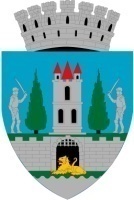 HOTĂRÂREA privind modificarea Anexei nr. 1 la HCL nr. 96/08.04.2021 privind aprobarea SF și indicatorii tehnico-economici la obiectivul de investiții : „Pistă de biciclete  pe coronamentul digului mal drept al râului Someș de la stația de epurare până la limita administrativă a municipiului  Satu Mare spre Dara”Consiliul Local al Municipiului Satu Mare, Analizând proiectul de hotărâre înregistrat sub nr...................., referatul de aprobare al Primarului municipiului Satu Mare, înregistrat sub nr. 20007/24.03.2023 în calitate de inițiator, raportul de specialitate comun al Serviciului scriere, implementare şi monitorizare proiecte şi al Direcției economice înregistrat sub nr. 20008/24.03.2023,  avizele comisiilor de specialitate ale Consiliului Local Satu Mare, Având în vedere procesul verbal al comisiei tehnico-economice cu nr. 19855/23.03.2023,Luând în considerare prevederile Ordonanței de Urgență nr. 64 din 9 mai 2022 privind ajustarea preţurilor şi a valorii devizelor generale în cadrul proiectelor finanţate din fonduri externe nerambursabile cu modificările și completările ulterioare,Ţinând seama de prevederile Legii nr. 24/2000 privind normele de tehnică legislativă pentru elaborarea actelor normative, republicată, cu modificările şi completările ulterioare,
             În baza prevederilor art. 129 alin. (2) lit. b) coroborat cu prevederile alin. (4) lit. a) şi lit. e) din O.U.G. nr. 57/2019 privind Codul administrativ, cu modificările și completările ulterioare, precum şi a prevederilor Legii nr. 273/2006 privind finanţele publice locale, cu modificările şi completările ulterioare,Ȋn temeiul prevederilor art. 139 alin (3), lit. d), lit. g)  şi art. 196 alin. (1), lit. a) din O.U.G. nr. 57/2019 privind Codul administrativ, cu modificările și completările ulterioareAdoptă prezenta H O T Ă R Â R EArt.1. Se aprobă  modificarea Anexei nr.1 la HCL nr. 96/08.04.2021 conform Anexei care face parte din prezenta hotărâre.Art.2. . Celelalte articole ale HCL nr. 96/08.04.2021 rămân neschimbate.Art.3. Cu ducerea la îndeplinire a prezentei hotărâri se încredințează Primarul municipiului Satu Mare, Direcția economică şi Serviciul scriere, implementare şi monitorizare proiecte.Art.4. Prezenta hotărâre se comunică, prin intermediul secretarului general municipiului Satu Mare, în termenul prevăzut de lege, Primarului Municipiului Satu Mare, Instituției Prefectului judeţului Satu Mare,  Direcției economice şi Serviciului scriere, implementare şi monitorizare proiecte.INIŢIATOR PROIECTPRIMARKereskényi GáborAVIZATSECRETAR GENERAL                    Mihaela Maria RacolțaAnexaIndicatorii tehnico-economici la obiectivul de investiții: „Pistă de biciclete  pe coronamentul digului mal drept al râului Someș de la stația de epurare până la limita  administrativă a municipiului  Satu Mare spre Dara”Valoarea totală a obiectului de investiții, exprimată în lei, cu TVA şi, respectiv, fără TVA, din care construcții - montaj (C+M), în conformitate cu devizul general:VALOAREA TOTALĂ A LUCRĂRILOR DE INTERVENȚIE:inclusiv T.V.A. – total:  8.224.650,25 lei;exclusiv T.V.A. – total: 6.911.470,80 lei;CONSTRUCȚII-MONTAJ (C + M):inclusiv T.V.A. : 7.068.835,21  lei;exclusiv T.V.A. : 5.940.197,65  lei.Durata de execuție a lucrărilor de intervenție este de: 23 luni.PRIMARKereskényi GáborȘef serviciuSveda Andrea